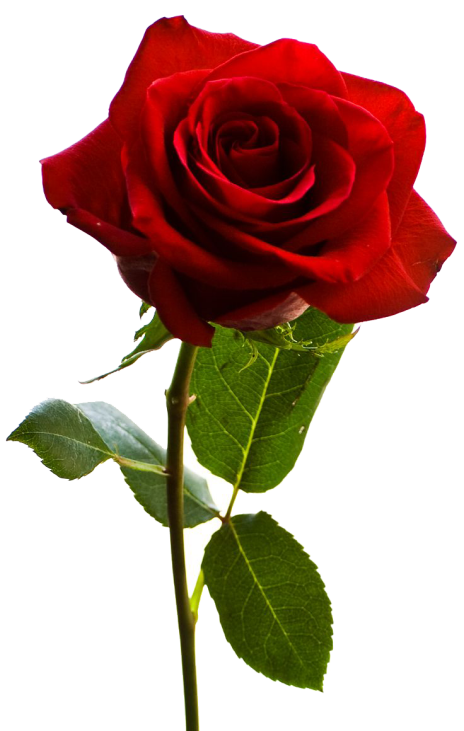 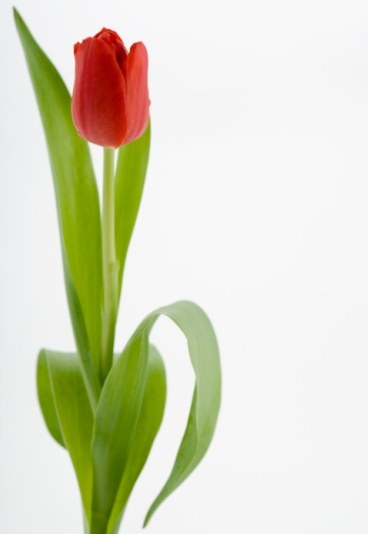 rosetulipe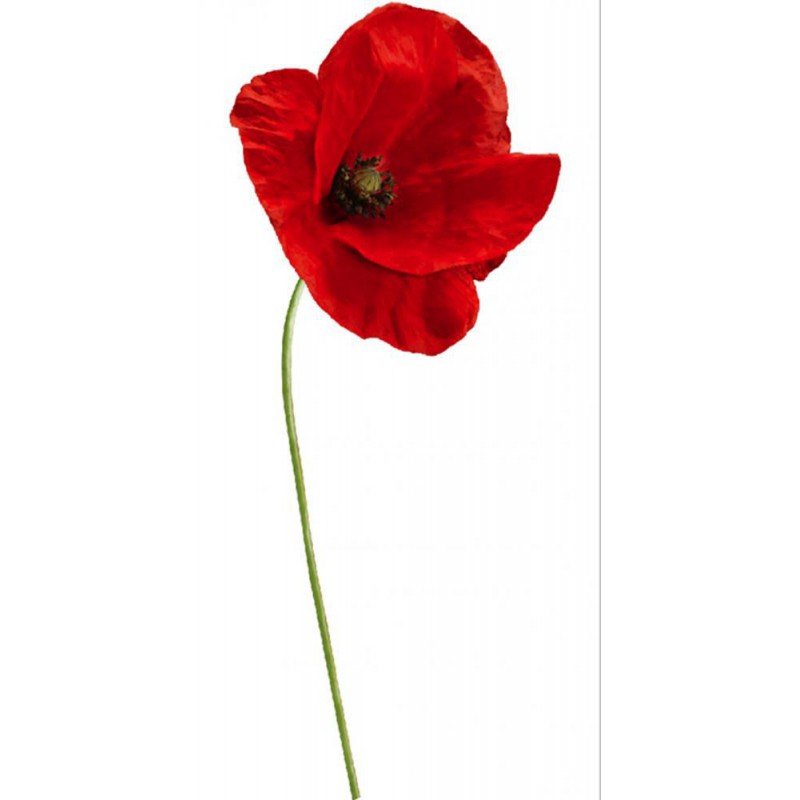 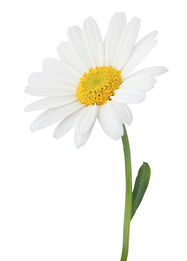 coquelicotpâquerette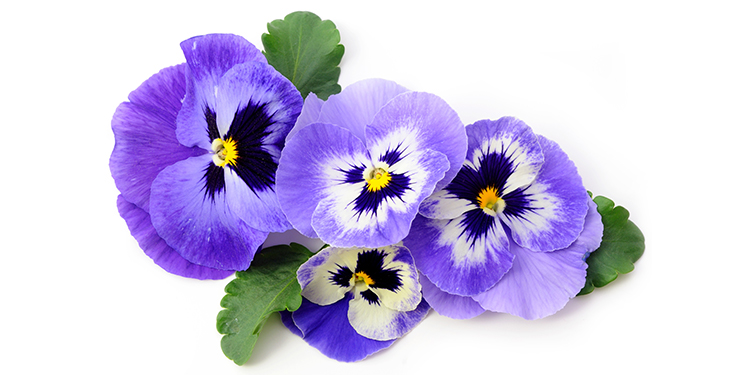 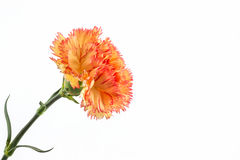 penséesœillet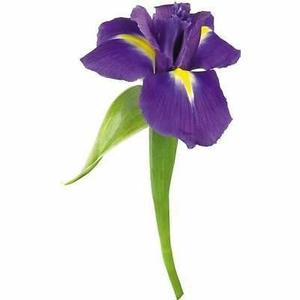 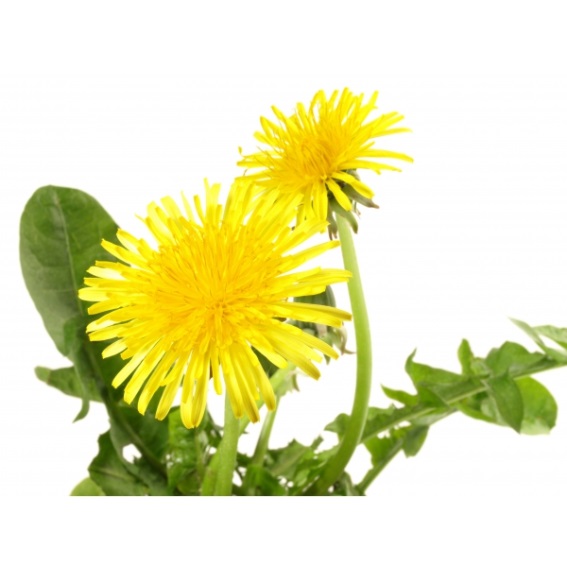 irispissenlit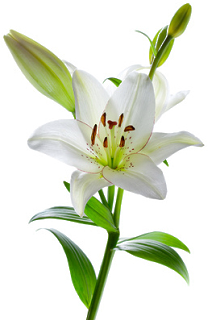 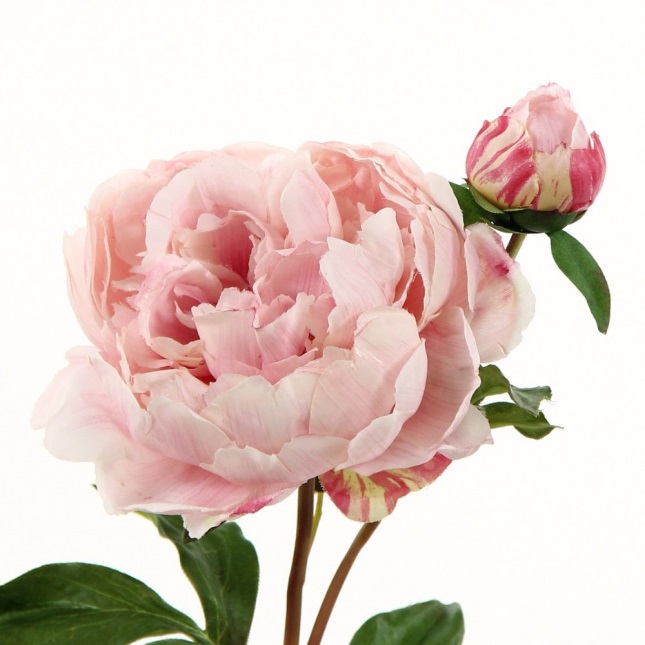 lyspivoine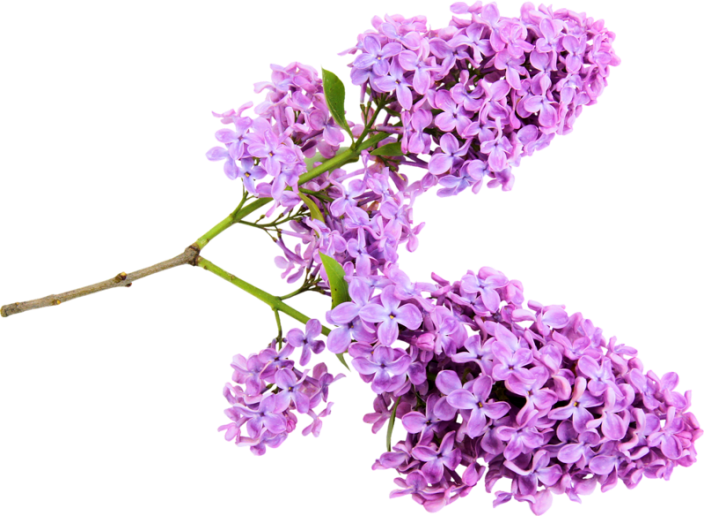 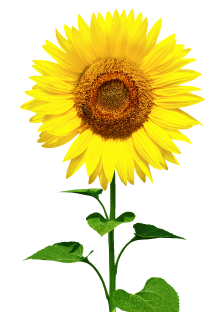 lilastournesol